国际航线选择标准以及外事部门审批原则    购票人因公临时出国时，应结合我国航空公司的国际（地区）通航城市信息，优先选择由我国航空公司承运的国际航班。国内航空公司国际（地区）通航城市列表注：飞往上述国家（地区）通航城市的国内航空公司航班均视同为直达航班。通航城市信息仅供参考，实际情况以各航空公司为准。国际航班选择标准以及外事部门审批原则说明：1.购票人计划到达的国外目的地城市为我国航空公司已通航城市的，购票人必须选择我国航空公司承运的航班，不得选择国外航空公司航班。     例如：      （1）北京-洛杉矶，洛杉矶为我国航空公司通航城市，购票人必须选择我国航空公司承运的航班前往洛杉矶，不得选择国外航空公司直达航班，也不得选择由北京飞往东京或首尔再转乘国外航空公司航班前往洛杉矶。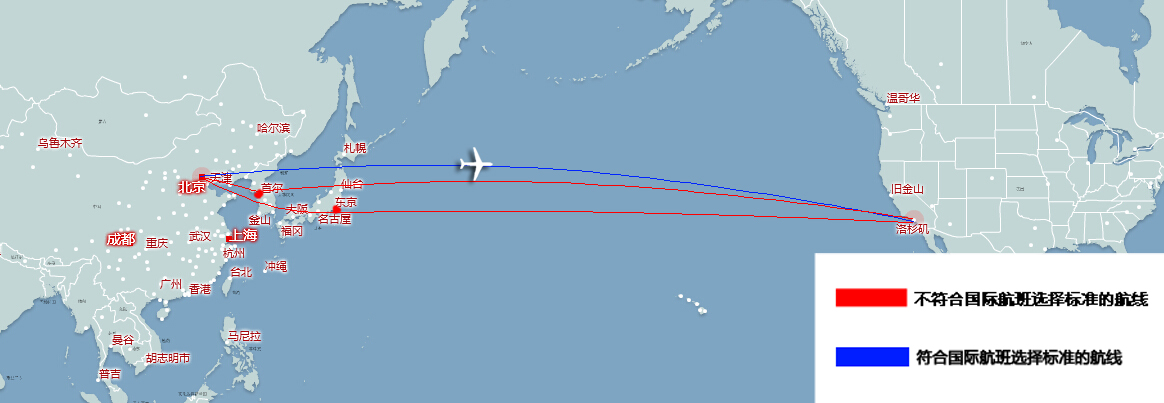       （2）北京-吉隆坡，吉隆坡为我国航空公司通航城市，国内航空公司有自广州飞往吉隆坡的航班。购票人应当首先飞往广州，再由广州乘坐我国航空公司航班前往吉隆坡，不得选择国外航空公司直达航班，也不得由北京飞往香港再转乘国外航空公司航班前往吉隆坡。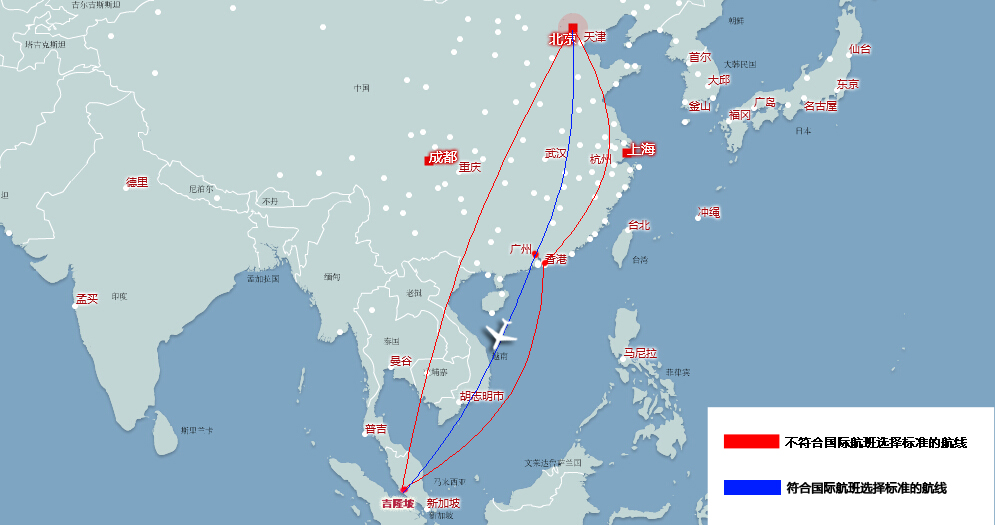 2.购票人计划到达的国外目的地城市非我国航空公司已通航城市，但目的地城市所在国家（地区）有通航城市的。购票人应当选择我国航空公司直达目的地国家（地区）其他通航城市的航班，再转乘国外航空公司航班至目的地城市，此类情况不需要审批。      例如：      （1）北京-迈阿密，迈阿密不是我国航空公司的通航城市，但美国境内有其他通航城市（如休斯顿、洛杉矶等）。以休斯顿为例，购票人应当选择我国航空公司飞往休斯顿的航班，然后再转乘至迈阿密。其中，北京-休斯顿航段，购票人不得选择国外航空公司航班；休斯顿-迈阿密航段，可以乘坐国外航空公司航班，不需要审批。购票人不得选择国外航空公司直达航班至迈阿密，也不得由北京飞往东京或汉城再转乘坐国外航空公司航班前往迈阿密。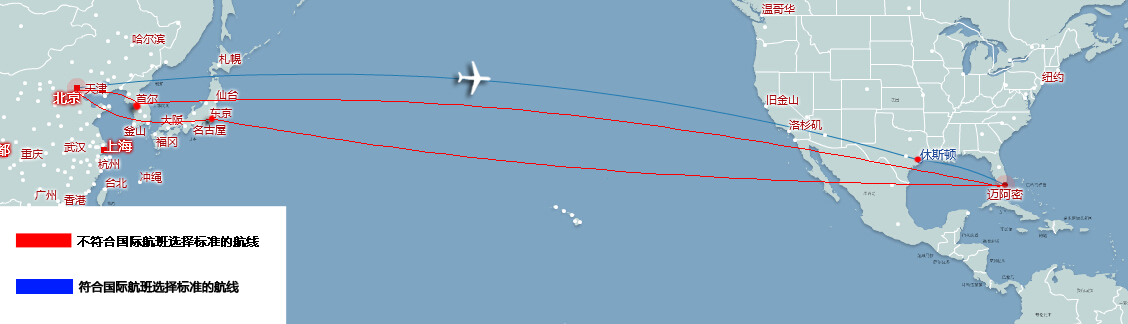 3.购票人计划到达的国外目的地城市非我国航空公司已通航城市，且目的地城市所在国家（地区）无其他通航城市的。购票人应当首先乘坐我国航空公司航班，到达目的地国家（地区）所在大洲邻近国家（地区）的通航城市，再转乘国外航空公司航班至目的地城市，此类情况不需要审批。      例如：      （1）北京-奥斯陆（挪威首都），我国航空公司在挪威没有通航城市，购票人应当首先乘坐我国航空公司的航班到达与挪威相邻近的其他国家（地区）的通航城市，再转乘国外航空公司航班前往奥斯陆。例如瑞典的斯德哥尔摩是我国航空公司的通航城市，购票人可以选择北京-斯德哥尔摩-奥斯陆航班出行。其中北京-斯德哥尔摩航段，购票人应当乘坐我国航空公司航班，不得乘坐国外航空公司航班；斯德哥尔摩-奥斯陆航段，可以乘坐国外航空公司航班，不需要审批；又如荷兰的阿姆斯特丹也是我国航空公司的通航城市，购票人也可选择北京-阿姆斯特丹-奥斯陆航班出行。其中北京-阿姆斯特丹航段，购票人应当乘坐我国航空公司航班，不得乘坐国外航空公司航班；阿姆斯特丹-奥斯陆航段，可以乘坐国外航空公司航班，不需要审批。购票人不得选择北京-香港-奥斯陆的航班。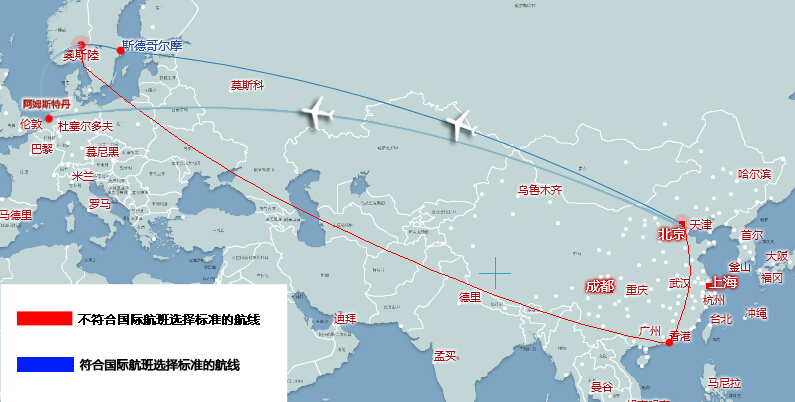       （2）北京-斯里巴加湾（文莱城市），我国航空公司在文莱没有通航城市，购票人应当首先乘坐我国航空公司航班到达与文莱相邻近的其他国家（地区）的通航城市（如新加坡、曼谷等），然后再中转至斯里巴加湾。以北京-新加坡-斯里巴加湾为例，其中北京-新加坡航段，购票人应当乘坐我国航空公司航班，不得乘坐国外航空公司航班；新加坡-斯里巴加湾航段，可以乘坐国外航空公司航班，不需要审批。购票人不得选择北京-香港-斯里巴加湾的航班。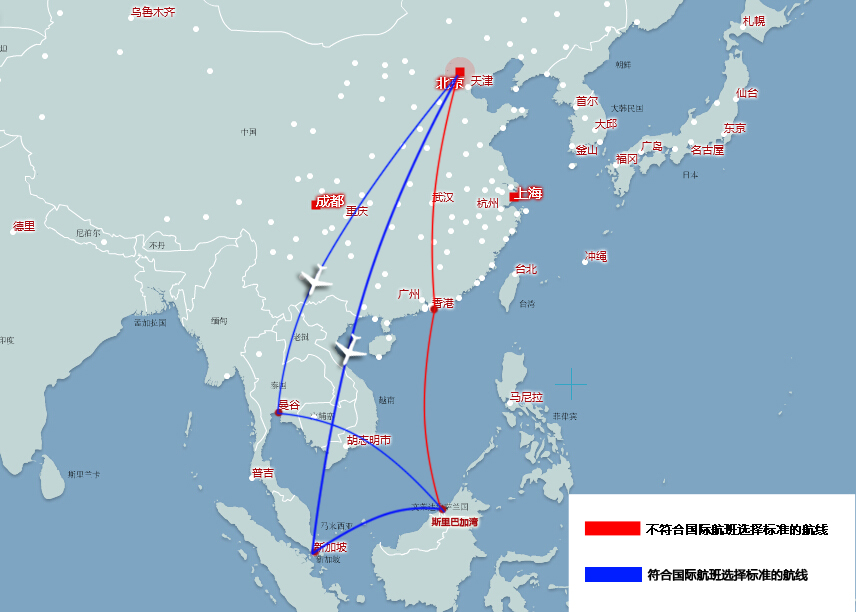       北京-约翰内斯堡（南非城市），我国航空公司在南非没有通航城市，购票人应当首先乘坐我国航空公司的航班到达与非洲相邻近的欧洲或中东国家（地区）的通航城市，然后再中转至约翰内斯堡。以北京-迪拜-约翰内斯堡为例，其中北京-迪拜航段，购票人应当乘坐我国航空公司航班，不得乘坐国外航空公司航班；迪拜-约翰内斯堡航段，可以乘坐国外航空公司航班，不需要审批。购票人不得选择北京-香港-约翰内斯堡的航班。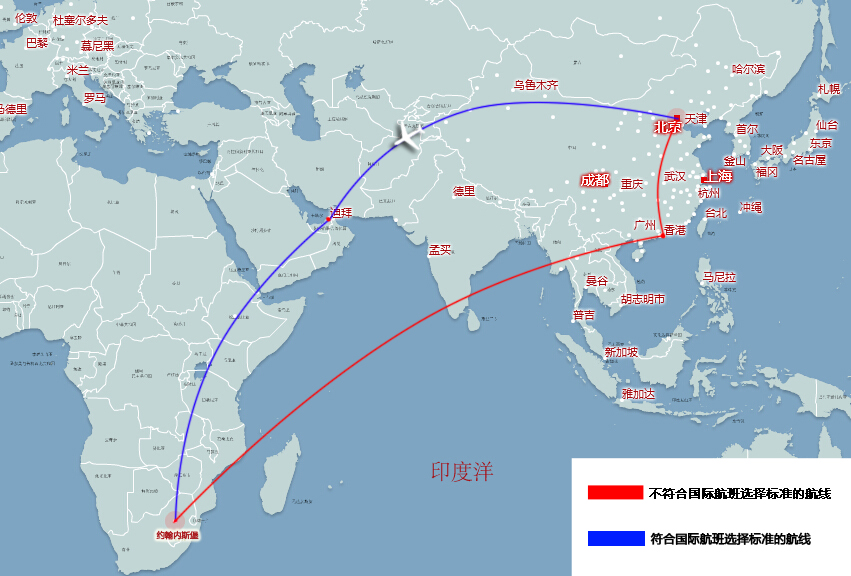 4.国际行程中始发地与目的地之间均在境外、且两地间无我国航空公司承运航班的，购票人可以选择国外航空公司航班，此类情况不需要审批。      例如：       洛杉矶-纽约，洛杉矶和纽约为美国境内通航城市，我国航空公司在上述两地无经营权。购票人可以直接选择国外航空公司航班，不需要审批。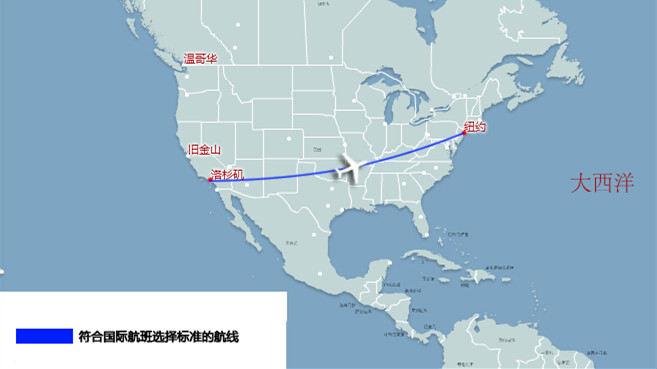 5.因中转国家（地区）需办理过境签证，购票人需选择其他临近目的地国家（地区）中转，并乘坐国外航空公司航班的，此类情况需要审批。      例如：      北京-莫尔兹比港（巴布亚新几内亚城市），购票人乘坐我国航空公司航班到悉尼中转符合上述第3条的国际航线选择标准，如北京-悉尼-莫尔兹比港，不需要审批，但需要办理澳大利亚的过境签证证。购票人如果选择免过境签证的其他国家如马来西亚进行中转，转乘外国航空公司航班，如北京-新加坡-莫尔兹比港，则需要审批。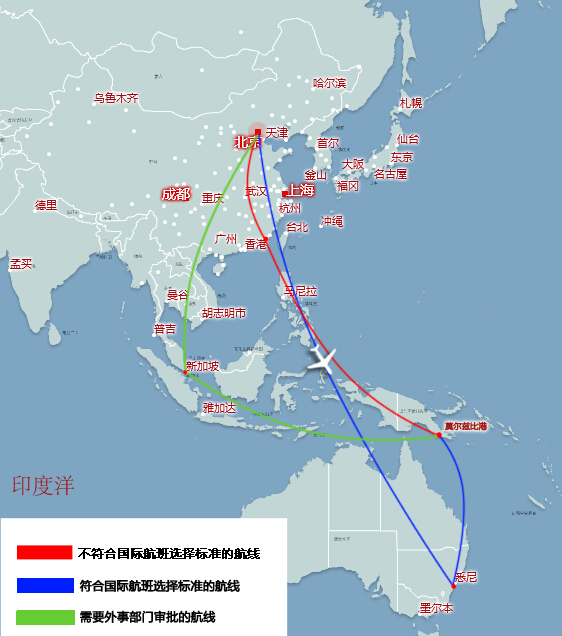 6.乘坐我国航空公司航班到达国外目的地城市需中转一次以上（不含一次）的，购票人可以乘坐国外航空公司航班以减少中转次数，但此类情况需要审批。7.因涉密原因、临时紧急出国任务等特殊原因确需选择国外航空公司航班的，需要审批。8.对于上述需要审批的情形，购票人应当按照《通知》规定的审批流程和要求填写《乘坐非国内航空公司航班和改变中转地审批表》，报经本单位外事部门和财务部门审批同意后，方可购买国外航空公司机票。所在大洲所在国家通航城市亚洲中国香港亚洲中国澳门亚洲中国台北亚洲中国台中亚洲中国高雄亚洲中国花莲亚洲蒙古乌兰巴托亚洲日本东京亚洲日本冲绳亚洲日本大阪亚洲日本福冈亚洲日本富山亚洲日本冈山亚洲日本广岛亚洲日本静冈亚洲日本鹿儿岛亚洲日本名古屋亚洲日本松山亚洲日本小松亚洲日本新泻亚洲日本旭川亚洲日本仙台亚洲日本札幌亚洲日本长崎亚洲韩国大邱亚洲韩国济州亚洲韩国济州岛亚洲韩国光州亚洲韩国江原道亚洲韩国清州亚洲韩国首尔亚洲韩国务安亚洲韩国釜山亚洲朝鲜平壤亚洲哈萨克斯坦阿拉木图亚洲哈萨克斯坦阿斯塔纳亚洲塔吉克斯坦库德贾德亚洲吉尔吉斯斯坦奥什亚洲吉尔吉斯斯坦比什凯克（伏龙芝）亚洲塔吉克斯坦杜尚别亚洲乌兹别克斯坦塔什干亚洲土库曼斯坦阿什巴哈德亚洲格鲁吉亚第比利斯亚洲阿联酋沙迦亚洲阿联酋迪拜亚洲阿塞拜疆巴库亚洲土耳其伊斯坦布尔亚洲巴基斯坦卡拉奇亚洲巴基斯坦伊斯兰堡亚洲毛里求斯毛里求斯亚洲伊朗德黑兰亚洲尼泊尔加德满都亚洲印度孟买亚洲印度德里亚洲印度加尔各答亚洲斯里兰卡科伦坡亚洲孟加拉国达卡亚洲泰国喀比亚洲泰国曼谷亚洲泰国普吉亚洲泰国清莱亚洲泰国清迈亚洲缅甸曼德勒亚洲缅甸内比都亚洲缅甸仰光亚洲老挝琅勃拉邦亚洲老挝万象亚洲越南胡志明亚洲越南岘港亚洲越南河内亚洲柬埔寨暹粒亚洲柬埔寨金边亚洲菲律宾马尼拉亚洲马来西亚槟城亚洲马来西亚吉隆坡亚洲马来西亚沙巴亚洲新加坡新加坡亚洲印度尼西亚巴厘岛亚洲印度尼西亚雅加达亚洲马尔代夫马累欧洲荷兰阿姆斯特丹欧洲英国伦敦欧洲德国柏林欧洲德国杜塞尔多夫欧洲德国慕尼黑欧洲德国法兰克福欧洲法国巴黎欧洲西班牙巴塞罗那欧洲西班牙马德里欧洲意大利罗马欧洲意大利米兰欧洲俄罗斯莫斯科欧洲俄罗斯赤塔欧洲俄罗斯符拉迪沃斯托克（海参威）欧洲俄罗斯圣彼得堡欧洲俄罗斯新西伯利亚欧洲俄罗斯伊尔库兹克欧洲瑞士日内瓦欧洲瑞典斯德哥尔摩欧洲奥地利维也纳欧洲比利时布鲁塞尔欧洲希腊雅典非洲肯尼亚内罗毕非洲苏丹朱巴大洋洲新西兰奥克兰大洋洲澳大利亚布里斯班大洋洲澳大利亚墨尔本大洋洲澳大利亚珀斯大洋洲澳大利亚悉尼北美洲美国波士顿北美洲美国华盛顿北美洲美国旧金山北美洲美国洛杉矶北美洲美国纽约北美洲美国西雅图北美洲美国夏威夷北美洲美国休斯顿北美洲美国芝加哥北美洲加拿大多伦多北美洲加拿大温哥华南美洲巴西圣保罗